КЕМЕРОВСКАЯ ОБЛАСТЬЗАКОНО РАЗГРАНИЧЕНИИ ПОЛНОМОЧИЙ МЕЖДУ ОРГАНАМИ ГОСУДАРСТВЕННОЙВЛАСТИ КЕМЕРОВСКОЙ ОБЛАСТИ - КУЗБАССА В СФЕРЕДОБРОВОЛЬЧЕСТВА (ВОЛОНТЕРСТВА)ПринятСоветом народных депутатовКемеровской области4 июля 2018 годаНастоящий Закон принят на основании Федерального закона "О благотворительной деятельности и добровольчестве (волонтерстве)" в целях разграничения полномочий между органами государственной власти Кемеровской области - Кузбасса в сфере добровольчества (волонтерства).(в ред. Закона Кемеровской области - Кузбасса от 12.10.2021 N 86-ОЗ)Статья 1. Понятия, используемые в настоящем ЗаконеВ настоящем Законе применяются понятия, используемые в Федеральном законе "О благотворительной деятельности и добровольчестве (волонтерстве)".Статья 2. Полномочия Законодательного Собрания Кемеровской области - Кузбасса(в ред. Закона Кемеровской области - Кузбасса от 12.10.2021 N 86-ОЗ)Законодательное Собрание Кемеровской области - Кузбасса:(в ред. Закона Кемеровской области - Кузбасса от 12.10.2021 N 86-ОЗ)1) осуществляет законодательное регулирование отношений в сфере добровольчества (волонтерства);2) обеспечивает контроль за исполнением законов Кемеровской области - Кузбасса, регулирующих отношения в сфере добровольчества (волонтерства);(в ред. Закона Кемеровской области - Кузбасса от 12.10.2021 N 86-ОЗ)3) утверждает в составе областного бюджета расходы на реализацию мероприятий в сфере добровольчества (волонтерства).Статья 3. Полномочия высшего исполнительного органа Кемеровской области - Кузбасса(в ред. Законов Кемеровской области - Кузбасса от 12.10.2021 N 86-ОЗ, от 24.04.2023 N 28-ОЗ)Высший исполнительный орган Кемеровской области - Кузбасса:(в ред. Законов Кемеровской области - Кузбасса от 12.10.2021 N 86-ОЗ, от 24.04.2023 N 28-ОЗ)1) утверждает порядок взаимодействия исполнительных органов Кемеровской области - Кузбасса, подведомственных им государственных учреждений с организаторами добровольческой (волонтерской) деятельности, добровольческими (волонтерскими) организациями;(в ред. Законов Кемеровской области - Кузбасса от 12.10.2021 N 86-ОЗ, от 24.04.2023 N 28-ОЗ)2) утверждает государственные программы (подпрограммы) Кемеровской области - Кузбасса, содержащие мероприятия, направленные на поддержку добровольчества (волонтерства), с учетом национальных и региональных социально-экономических, экологических, культурных и других особенностей.(в ред. Закона Кемеровской области - Кузбасса от 12.10.2021 N 86-ОЗ)Статья 4. Полномочия исполнительного органа Кемеровской области - Кузбасса, осуществляющего полномочия в сфере туризма и молодежной политики(в ред. Законов Кемеровской области - Кузбасса от 12.10.2021 N 86-ОЗ, от 24.04.2023 N 28-ОЗ)Исполнительный орган Кемеровской области - Кузбасса, осуществляющий полномочия в сфере туризма и молодежной политики, в пределах своей компетенции:(в ред. Законов Кемеровской области - Кузбасса от 12.10.2021 N 86-ОЗ, от 24.04.2023 N 28-ОЗ)1) участвует в реализации государственной политики в сфере добровольчества (волонтерства);2) разрабатывает и реализует государственные программы (подпрограммы) Кемеровской области - Кузбасса, содержащие мероприятия, направленные на поддержку добровольчества (волонтерства), с учетом национальных и региональных социально-экономических, экологических, культурных и других особенностей;(в ред. Закона Кемеровской области - Кузбасса от 12.10.2021 N 86-ОЗ)3) утратил силу. - Закон Кемеровской области - Кузбасса от 12.10.2021 N 86-ОЗ;4) оказывает поддержку организаторам добровольческой (волонтерской) деятельности, добровольческим (волонтерским) организациям, в том числе в их взаимодействии с государственными и муниципальными учреждениями и иными организациями, социально ориентированным некоммерческим организациям, государственным и муниципальным учреждениям, обеспечивающим оказание организационной, информационной, методической и иной поддержки добровольцам (волонтерам), организаторам добровольческой (волонтерской) деятельности и добровольческим (волонтерским) организациям;5) осуществляет популяризацию добровольческой (волонтерской) деятельности;6) осуществляет поддержку муниципальных программ (подпрограмм), содержащих мероприятия, направленные на поддержку добровольчества (волонтерства);7) осуществляет методическое обеспечение органов местного самоуправления и содействие им в разработке и реализации мер по развитию добровольчества (волонтерства) на территориях муниципальных образований;8) формирует координационные и совещательные органы в сфере добровольчества (волонтерства) при исполнительном органе Кемеровской области - Кузбасса, осуществляющем полномочия в сфере туризма и молодежной политики.(в ред. Законов Кемеровской области - Кузбасса от 12.10.2021 N 86-ОЗ, от 24.04.2023 N 28-ОЗ)Статья 4-1. Полномочия исполнительного органа Кемеровской области - Кузбасса, осуществляющего полномочия в сфере физической культуры и спорта(в ред. Закона Кемеровской области - Кузбасса от 24.04.2023 N 28-ОЗ)(введена Законом Кемеровской области - Кузбасса от 12.10.2021 N 86-ОЗ)Исполнительный орган Кемеровской области - Кузбасса, осуществляющий полномочия в сфере физической культуры и спорта, в пределах своей компетенции:(в ред. Закона Кемеровской области - Кузбасса от 24.04.2023 N 28-ОЗ)1) участвует в реализации государственной политики в сфере добровольчества (волонтерства);2) разрабатывает и реализует государственные программы (подпрограммы) Кемеровской области - Кузбасса, содержащие мероприятия, направленные на поддержку добровольчества (волонтерства), с учетом национальных и региональных социально-экономических, экологических, культурных и других особенностей;3) оказывает поддержку организаторам добровольческой (волонтерской) деятельности, добровольческим (волонтерским) организациям, в том числе в их взаимодействии с государственными и муниципальными учреждениями и иными организациями, социально ориентированным некоммерческим организациям, государственным и муниципальным учреждениям, обеспечивающим оказание организационной, информационной, методической и иной поддержки добровольцам (волонтерам), организаторам добровольческой (волонтерской) деятельности и добровольческим (волонтерским) организациям;4) осуществляет популяризацию добровольческой (волонтерской) деятельности;5) осуществляет поддержку муниципальных программ (подпрограмм), содержащих мероприятия, направленные на поддержку добровольчества (волонтерства);6) осуществляет методическое обеспечение органов местного самоуправления и содействие им в разработке и реализации мер по развитию добровольчества (волонтерства) на территориях муниципальных образований;7) формирует координационные и совещательные органы в сфере добровольчества (волонтерства) при исполнительном органе Кемеровской области - Кузбасса, осуществляющем полномочия в сфере физической культуры и спорта.(в ред. Закона Кемеровской области - Кузбасса от 24.04.2023 N 28-ОЗ)Статья 5. Полномочия исполнительного органа Кемеровской области - Кузбасса, осуществляющего полномочия в сфере образования(в ред. Законов Кемеровской области - Кузбасса от 12.10.2021 N 86-ОЗ, от 24.04.2023 N 28-ОЗ)Исполнительный орган Кемеровской области - Кузбасса, осуществляющий полномочия в сфере образования, в пределах своей компетенции:(в ред. Законов Кемеровской области - Кузбасса от 12.10.2021 N 86-ОЗ, от 24.04.2023 N 28-ОЗ)1) участвует в реализации государственной политики в сфере добровольчества (волонтерства);2) разрабатывает и реализует государственные программы (подпрограммы) Кемеровской области - Кузбасса, содержащие мероприятия, направленные на поддержку добровольчества (волонтерства), с учетом национальных и региональных социально-экономических, экологических, культурных и других особенностей;(в ред. Закона Кемеровской области - Кузбасса от 12.10.2021 N 86-ОЗ)3) оказывает поддержку организаторам добровольческой (волонтерской) деятельности, добровольческим (волонтерским) организациям, в том числе в их взаимодействии с государственными и муниципальными учреждениями и иными организациями, социально ориентированным некоммерческим организациям, государственным и муниципальным учреждениям, обеспечивающим оказание организационной, информационной, методической и иной поддержки добровольцам (волонтерам), организаторам добровольческой (волонтерской) деятельности и добровольческим (волонтерским) организациям;4) осуществляет популяризацию добровольческой (волонтерской) деятельности;5) осуществляет поддержку муниципальных программ (подпрограмм), содержащих мероприятия, направленные на поддержку добровольчества (волонтерства);6) осуществляет методическое обеспечение органов местного самоуправления и содействие им в разработке и реализации мер по развитию добровольчества (волонтерства) на территориях муниципальных образований;7) формирует координационные и совещательные органы в сфере добровольчества (волонтерства) при исполнительном органе Кемеровской области - Кузбасса, осуществляющем полномочия в сфере образования;(в ред. Законов Кемеровской области - Кузбасса от 12.10.2021 N 86-ОЗ, от 24.04.2023 N 28-ОЗ)8) утратил силу. - Закон Кемеровской области - Кузбасса от 12.10.2021 N 86-ОЗ.Статья 5-1. Полномочия исполнительного органа Кемеровской области - Кузбасса, осуществляющего полномочия в сфере науки и высшего образования(в ред. Закона Кемеровской области - Кузбасса от 24.04.2023 N 28-ОЗ)(введена Законом Кемеровской области - Кузбасса от 12.10.2021 N 86-ОЗ)Исполнительный орган Кемеровской области - Кузбасса, осуществляющий полномочия в сфере науки и высшего образования, в пределах своей компетенции:(в ред. Закона Кемеровской области - Кузбасса от 24.04.2023 N 28-ОЗ)1) участвует в реализации государственной политики в сфере добровольчества (волонтерства);2) разрабатывает и реализует государственные программы (подпрограммы) Кемеровской области - Кузбасса, содержащие мероприятия, направленные на поддержку добровольчества (волонтерства), с учетом национальных и региональных социально-экономических, экологических, культурных и других особенностей;3) оказывает поддержку организаторам добровольческой (волонтерской) деятельности, добровольческим (волонтерским) организациям, в том числе в их взаимодействии с государственными и муниципальными учреждениями и иными организациями, социально ориентированным некоммерческим организациям, государственным и муниципальным учреждениям, обеспечивающим оказание организационной, информационной, методической и иной поддержки добровольцам (волонтерам), организаторам добровольческой (волонтерской) деятельности и добровольческим (волонтерским) организациям;4) осуществляет популяризацию добровольческой (волонтерской) деятельности;5) осуществляет поддержку муниципальных программ (подпрограмм), содержащих мероприятия, направленные на поддержку добровольчества (волонтерства);6) осуществляет методическое обеспечение органов местного самоуправления и содействие им в разработке и реализации мер по развитию добровольчества (волонтерства) на территориях муниципальных образований;7) формирует координационные и совещательные органы в сфере добровольчества (волонтерства) при исполнительном органе Кемеровской области - Кузбасса, осуществляющем полномочия в сфере науки и высшего образования.(в ред. Закона Кемеровской области - Кузбасса от 24.04.2023 N 28-ОЗ)Статья 6. Полномочия исполнительного органа Кемеровской области - Кузбасса, осуществляющего полномочия в сфере социальной поддержки и социального обслуживания населения(в ред. Законов Кемеровской области - Кузбасса от 12.10.2021 N 86-ОЗ, от 24.04.2023 N 28-ОЗ)Исполнительный орган Кемеровской области - Кузбасса, осуществляющий полномочия в сфере социальной поддержки и социального обслуживания населения, в пределах своей компетенции:(в ред. Законов Кемеровской области - Кузбасса от 12.10.2021 N 86-ОЗ, от 24.04.2023 N 28-ОЗ)1) участвует в реализации государственной политики в сфере добровольчества (волонтерства);2) разрабатывает и реализует государственные программы (подпрограммы) Кемеровской области - Кузбасса, содержащие мероприятия, направленные на поддержку добровольчества (волонтерства), с учетом национальных и региональных социально-экономических, экологических, культурных и других особенностей;(в ред. Закона Кемеровской области - Кузбасса от 12.10.2021 N 86-ОЗ)3) оказывает поддержку организаторам добровольческой (волонтерской) деятельности, добровольческим (волонтерским) организациям, в том числе в их взаимодействии с государственными и муниципальными учреждениями и иными организациями, социально ориентированным некоммерческим организациям, государственным и муниципальным учреждениям, обеспечивающим оказание организационной, информационной, методической и иной поддержки добровольцам (волонтерам), организаторам добровольческой (волонтерской) деятельности и добровольческим (волонтерским) организациям;4) осуществляет популяризацию добровольческой (волонтерской) деятельности;5) осуществляет поддержку муниципальных программ (подпрограмм), содержащих мероприятия, направленные на поддержку добровольчества (волонтерства);6) осуществляет методическое обеспечение органов местного самоуправления и содействие им в разработке и реализации мер по развитию добровольчества (волонтерства) на территориях муниципальных образований;7) формирует координационные и совещательные органы в сфере добровольчества (волонтерства) при исполнительном органе Кемеровской области - Кузбасса, осуществляющем полномочия в сфере социальной поддержки и социального обслуживания населения;(в ред. Законов Кемеровской области - Кузбасса от 12.10.2021 N 86-ОЗ, от 24.04.2023 N 28-ОЗ)8) разрабатывает порядок взаимодействия исполнительных органов Кемеровской области - Кузбасса, подведомственных им государственных учреждений с организаторами добровольческой (волонтерской) деятельности, добровольческими (волонтерскими) организациями.(пп. 8 введен Законом Кемеровской области от 29.04.2019 N 25-ОЗ; в ред. Законов Кемеровской области - Кузбасса от 12.10.2021 N 86-ОЗ, от 24.04.2023 N 28-ОЗ)Статья 7. Полномочия исполнительного органа Кемеровской области - Кузбасса, осуществляющего полномочия в сфере охраны здоровья населения(в ред. Законов Кемеровской области - Кузбасса от 12.10.2021 N 86-ОЗ, от 24.04.2023 N 28-ОЗ)Исполнительный орган Кемеровской области - Кузбасса, осуществляющий полномочия в сфере охраны здоровья населения, в пределах своей компетенции:(в ред. Законов Кемеровской области - Кузбасса от 12.10.2021 N 86-ОЗ, от 24.04.2023 N 28-ОЗ)1) участвует в реализации государственной политики в сфере добровольчества (волонтерства);2) разрабатывает и реализует государственные программы (подпрограммы) Кемеровской области - Кузбасса, содержащие мероприятия, направленные на поддержку добровольчества (волонтерства), с учетом национальных и региональных социально-экономических, экологических, культурных и других особенностей;(в ред. Закона Кемеровской области - Кузбасса от 12.10.2021 N 86-ОЗ)3) оказывает поддержку организаторам добровольческой (волонтерской) деятельности, добровольческим (волонтерским) организациям, в том числе в их взаимодействии с государственными и муниципальными учреждениями и иными организациями, социально ориентированным некоммерческим организациям, государственным и муниципальным учреждениям, обеспечивающим оказание организационной, информационной, методической и иной поддержки добровольцам (волонтерам), организаторам добровольческой (волонтерской) деятельности и добровольческим (волонтерским) организациям;4) осуществляет популяризацию добровольческой (волонтерской) деятельности;5) осуществляет поддержку муниципальных программ (подпрограмм), содержащих мероприятия, направленные на поддержку добровольчества (волонтерства);6) осуществляет методическое обеспечение органов местного самоуправления и содействие им в разработке и реализации мер по развитию добровольчества (волонтерства) на территориях муниципальных образований;7) формирует координационные и совещательные органы в сфере добровольчества (волонтерства) при исполнительном органе Кемеровской области - Кузбасса, осуществляющем полномочия в сфере охраны здоровья населения;(в ред. Законов Кемеровской области - Кузбасса от 12.10.2021 N 86-ОЗ, от 24.04.2023 N 28-ОЗ)8) разрабатывает порядок взаимодействия исполнительных органов Кемеровской области - Кузбасса, подведомственных им государственных учреждений с организаторами добровольческой (волонтерской) деятельности, добровольческими (волонтерскими) организациями.(пп. 8 введен Законом Кемеровской области от 29.04.2019 N 25-ОЗ; в ред. Законов Кемеровской области - Кузбасса от 12.10.2021 N 86-ОЗ, от 24.04.2023 N 28-ОЗ)Статья 8. Полномочия исполнительного органа Кемеровской области - Кузбасса, осуществляющего управление в сфере культуры(в ред. Законов Кемеровской области - Кузбасса от 12.10.2021 N 86-ОЗ, от 24.04.2023 N 28-ОЗ)Исполнительный орган Кемеровской области - Кузбасса, осуществляющий управление в сфере культуры, в пределах своей компетенции:(в ред. Законов Кемеровской области - Кузбасса от 12.10.2021 N 86-ОЗ, от 24.04.2023 N 28-ОЗ)1) участвует в реализации государственной политики в сфере добровольчества (волонтерства);2) разрабатывает и реализует государственные программы (подпрограммы) Кемеровской области - Кузбасса, содержащие мероприятия, направленные на поддержку добровольчества (волонтерства), с учетом национальных и региональных социально-экономических, экологических, культурных и других особенностей;(в ред. Закона Кемеровской области - Кузбасса от 12.10.2021 N 86-ОЗ)3) оказывает поддержку организаторам добровольческой (волонтерской) деятельности, добровольческим (волонтерским) организациям, в том числе в их взаимодействии с государственными и муниципальными учреждениями и иными организациями, социально ориентированным некоммерческим организациям, государственным и муниципальным учреждениям, обеспечивающим оказание организационной, информационной, методической и иной поддержки добровольцам (волонтерам), организаторам добровольческой (волонтерской) деятельности и добровольческим (волонтерским) организациям;4) осуществляет популяризацию добровольческой (волонтерской) деятельности;5) осуществляет поддержку муниципальных программ (подпрограмм), содержащих мероприятия, направленные на поддержку добровольчества (волонтерства);6) осуществляет методическое обеспечение органов местного самоуправления и содействие им в разработке и реализации мер по развитию добровольчества (волонтерства) на территориях муниципальных образований;7) формирует координационные и совещательные органы в сфере добровольчества (волонтерства) при исполнительном органе Кемеровской области - Кузбасса, осуществляющем управление в сфере культуры;(в ред. Законов Кемеровской области - Кузбасса от 12.10.2021 N 86-ОЗ, от 24.04.2023 N 28-ОЗ)8) утратил силу. - Закон Кемеровской области - Кузбасса от 12.10.2021 N 86-ОЗ.Статья 8-1. Полномочия исполнительного органа Кемеровской области - Кузбасса, осуществляющего полномочия в области защиты населения и территорий от чрезвычайных ситуаций, обеспечения пожарной безопасности и безопасности людей на водных объектах(в ред. Закона Кемеровской области - Кузбасса от 24.04.2023 N 28-ОЗ)(введена Законом Кемеровской области - Кузбасса от 12.10.2021 N 86-ОЗ)Исполнительный орган Кемеровской области - Кузбасса, осуществляющий полномочия в области защиты населения и территорий от чрезвычайных ситуаций, обеспечения пожарной безопасности и безопасности людей на водных объектах, в пределах своей компетенции:(в ред. Закона Кемеровской области - Кузбасса от 24.04.2023 N 28-ОЗ)1) участвует в реализации государственной политики в сфере добровольчества (волонтерства);2) разрабатывает и реализует государственные программы (подпрограммы) Кемеровской области - Кузбасса, содержащие мероприятия, направленные на поддержку добровольчества (волонтерства), с учетом национальных и региональных социально-экономических, экологических, культурных и других особенностей;3) разрабатывает порядок взаимодействия исполнительных органов Кемеровской области - Кузбасса, подведомственных им государственных учреждений с организаторами добровольческой (волонтерской) деятельности, добровольческими (волонтерскими) организациями;(в ред. Закона Кемеровской области - Кузбасса от 24.04.2023 N 28-ОЗ)4) оказывает поддержку организаторам добровольческой (волонтерской) деятельности, добровольческим (волонтерским) организациям, в том числе в их взаимодействии с государственными и муниципальными учреждениями и иными организациями, социально ориентированным некоммерческим организациям, государственным и муниципальным учреждениям, обеспечивающим оказание организационной, информационной, методической и иной поддержки добровольцам (волонтерам), организаторам добровольческой (волонтерской) деятельности и добровольческим (волонтерским) организациям;5) осуществляет популяризацию добровольческой (волонтерской) деятельности;6) осуществляет поддержку муниципальных программ (подпрограмм), содержащих мероприятия, направленные на поддержку добровольчества (волонтерства);7) осуществляет методическое обеспечение органов местного самоуправления и содействие им в разработке и реализации мер по развитию добровольчества (волонтерства) на территориях муниципальных образований;8) формирует координационные и совещательные органы в сфере добровольчества (волонтерства) при исполнительном органе Кемеровской области - Кузбасса, осуществляющем полномочия в области защиты населения и территорий от чрезвычайных ситуаций, обеспечения пожарной безопасности и безопасности людей на водных объектах.(в ред. Закона Кемеровской области - Кузбасса от 24.04.2023 N 28-ОЗ)Статья 9. Вступление в силу настоящего ЗаконаНастоящий Закон вступает в силу в день, следующий за днем его официального опубликования.Временно исполняющийобязанности ГубернатораКемеровской областиС.Е.ЦИВИЛЕВг. Кемерово13 июля 2018 годаN 58-ОЗ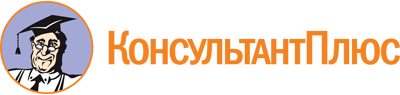 Закон Кемеровской области от 13.07.2018 N 58-ОЗ
(ред. от 24.04.2023)
"О разграничении полномочий между органами государственной власти Кемеровской области - Кузбасса в сфере добровольчества (волонтерства)"
(принят Советом народных депутатов Кемеровской области 04.07.2018)Документ предоставлен КонсультантПлюс

www.consultant.ru

Дата сохранения: 23.06.2023
 13 июля 2018 годаN 58-ОЗСписок изменяющих документов(в ред. Закона Кемеровской областиот 29.04.2019 N 25-ОЗ,Законов Кемеровской области - Кузбассаот 12.10.2021 N 86-ОЗ, от 24.04.2023 N 28-ОЗ)